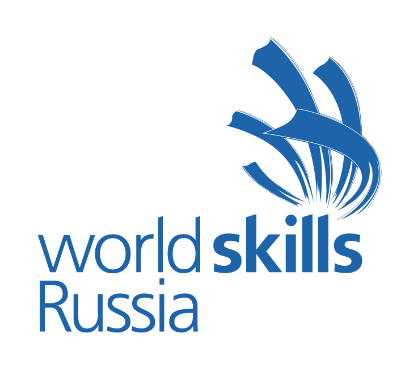 
Проводится в МВДЦ «Сибирь», г. Красноярск, ул. Авиаторов 19План застройки«Экспедирование грузов»